Rhode Island Society of Environmental Professionals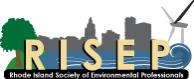 2019 Scholarship ApplicationApplication Deadline: FRIDAY, MAY 31, 2019Applicant, please submit all application materials to:Scholarships@RISEP.orgRhode Island Society of Environmental ProfessionalsCollege Scholarship Recommendation FormThis form must be delivered by the reference to the following address on or before MAY 31, 2019.  Recommendations received after that date may not be considered.RISEP Scholarship CommitteeScholarships@RISEP.org RISEP SCHOLARSHIPSThe Rhode Island Society of Environmental Professionals is pleased to announce the availability of educational scholarships for the 2019 - 2020 academic year.  Two scholarships will be awarded to a RISEP member enrolled in a degree program at an accredited New England College or University and a course of study that is consistent with becoming an Environmental Professional. A third scholarship will be awarded to a RISEP member attending a Rhode Island high school, who has demonstrated a commitment to improving environmental quality, and will be accepted into the Fall 2019 academic year at an accredited New England College or University.The purpose of these $1,000 scholarships is to recognize and support students engaged in environmental studies and programs in Rhode Island and the New England Region. The scholarships are intended to assist in pursuing educational requirements necessary to seek opportunity in professions within the environmental field. The scholarships will be awarded at the 2019 RISEP Annual Summer meeting.  Applications must be submitted no later than MAY 31, 2019. The scholarship application review committee will consider the following criteria in evaluating applicants:INSTRUCTIONS for QUALIFIED APPLICANTS:1.  FOR CURRENT COLLEGE STUDENTSJoin RISEP (apply on-line at http://www.risep.org/join-risep/membership-form/).Provide a transcript (copy is acceptable) of all grades at the school where you are currently enrolled. Presently be enrolled in a degree program at an accredited New England College, University, Junior College, Technical Institute, or Community College and majoring in an approved curriculum as described in Appendix A. Include verification of enrollment and major area of study for 2019-2020 academic year.Complete and sign the application and submit it to the RISEP Scholarship Fund (Scholarships@RISEP.org).--OR--2.  FOR HIGH SCHOOL STUDENTS CURRENTLY ENROLLED AT A RHODE ISLAND HIGH SCHOOL:Join RISEP (apply on-line at http://www.risep.org/join-risep/membership-form/).Attend a High School in Rhode Island.  You do not need to be a Rhode Island resident.Provide a transcript (copy is acceptable) of all grades at the school where you are currently enrolled. Provide a copy of the acceptance letter to an accredited College, University, Junior College, Technical Institute, or Community College in New England.  Complete and sign the application and submit it to the RISEP Scholarship Fund (Scholarships@RISEP.org).NOTE:  All information must be received no later than MAY 31, 2019.Applications should include a completed Scholarship application form, transcripts (copies acceptable), and college enrollment/acceptance letter, as well as at least two written letters of recommendation.  Failure to submit all application materials by the deadline may result in disqualification from scholarship consideration.APPENDIX ADegrees meeting the curriculum requirement include majors or concentrations in the following fields:AgricultureBiochemistryBiology (including toxicology, microbiology, ecology, fisheries, botany, wildlife, zoology)Chemical EngineeringChemistryCivil Engineering  Earth Science Environmental Engineering Environmental PlanningEnvironmental Sciences EpidemiologyForestryGeologyGeotechnical Engineering Hazardous Waste Management HydrogeologyHydrologyIndustrial HygieneLandscape ArchitectureMarine scienceMedicineMeteorologyOceanographyPhysical GeographyPhysicsPublic Health (if technical in nature) Risk AssessmentSoil Science Water Resources Wetland ScienceIf the applicant’s courses, major or concentration are not listed, the RISEP Scholarship Review Board may consider others on a case-by-case basis.The RISEP Scholarship Fund is affiliated with RISEP, a nonprofit professional association that works to enhance the overall status of environmental professions. For more information, please contact RISEP via the above contact information or visit our website at RISEP.org.PART 1.  APPLICANT INFORMATIONPART 1.  APPLICANT INFORMATIONPART 1.  APPLICANT INFORMATIONPART 1.  APPLICANT INFORMATIONName:Name:Name:Name:Date of birth:Date of birth:Rhode Island resident?:  Yes      No Rhode Island resident?:  Yes      No Current address:Current address:Current address:Current address:City:State:State:Zip:Home address (if different from current address):Home address (if different from current address):Home address (if different from current address):Home address (if different from current address):City:State:State:Zip:Email:Email:Email:Email:Telephone:Telephone:Telephone:Telephone:Website:Website:Website:Website:PARENT/GUARDIAN INFORMATIONPARENT/GUARDIAN INFORMATIONPARENT/GUARDIAN INFORMATIONPARENT/GUARDIAN INFORMATIONName:Name:Relationship:Relationship:Address:Address:Address:Address:Name:Name:Relationship:Relationship:Address:Address:Address:Address:Sibling InformationSibling InformationSibling InformationSibling InformationList names and ages:List names and ages:List names and ages:List names and ages:SPOUSAL INFORMATION (If you are not married, skip this section.)SPOUSAL INFORMATION (If you are not married, skip this section.)SPOUSAL INFORMATION (If you are not married, skip this section.)SPOUSAL INFORMATION (If you are not married, skip this section.)Spouse’s name:Spouse’s name:Spouse’s name:Spouse’s name:Ages of any children:Ages of any children:Ages of any children:Ages of any children:RISEP AFFILIATIONRISEP AFFILIATIONRISEP AFFILIATIONRISEP AFFILIATIONIf an immediate family member holds an active RISEP membership, indicate the member’s name and your relationship.If an immediate family member holds an active RISEP membership, indicate the member’s name and your relationship.If an immediate family member holds an active RISEP membership, indicate the member’s name and your relationship.If an immediate family member holds an active RISEP membership, indicate the member’s name and your relationship.Member’s name:Member’s name:Member’s name:Member’s name:Relationship:Relationship:Relationship:Relationship:PART 2.  EDUCATION RECORDIF YOU ARE A CURRENT COLLEGE STUDENT:  Please list all schools you have attended, starting with the high school from which you graduated.  Please submit a transcript of all grades received from the current school in which you are presently enrolled.PART 2.  EDUCATION RECORDIF YOU ARE A CURRENT COLLEGE STUDENT:  Please list all schools you have attended, starting with the high school from which you graduated.  Please submit a transcript of all grades received from the current school in which you are presently enrolled.PART 2.  EDUCATION RECORDIF YOU ARE A CURRENT COLLEGE STUDENT:  Please list all schools you have attended, starting with the high school from which you graduated.  Please submit a transcript of all grades received from the current school in which you are presently enrolled.PART 2.  EDUCATION RECORDIF YOU ARE A CURRENT COLLEGE STUDENT:  Please list all schools you have attended, starting with the high school from which you graduated.  Please submit a transcript of all grades received from the current school in which you are presently enrolled.PART 2.  EDUCATION RECORDIF YOU ARE A CURRENT COLLEGE STUDENT:  Please list all schools you have attended, starting with the high school from which you graduated.  Please submit a transcript of all grades received from the current school in which you are presently enrolled.School NameYears AttendedMajor, if applicableMajor, if applicableDiploma/DegreeIF YOU ARE A CURRENT HIGH SCHOOL STUDENT:  Please list the name of the high school you currently attend and any others you have attended.  Please submit a transcript of all grades received from the high school in which you are presently enrolled. IF YOU ARE A CURRENT HIGH SCHOOL STUDENT:  Please list the name of the high school you currently attend and any others you have attended.  Please submit a transcript of all grades received from the high school in which you are presently enrolled. IF YOU ARE A CURRENT HIGH SCHOOL STUDENT:  Please list the name of the high school you currently attend and any others you have attended.  Please submit a transcript of all grades received from the high school in which you are presently enrolled. IF YOU ARE A CURRENT HIGH SCHOOL STUDENT:  Please list the name of the high school you currently attend and any others you have attended.  Please submit a transcript of all grades received from the high school in which you are presently enrolled. IF YOU ARE A CURRENT HIGH SCHOOL STUDENT:  Please list the name of the high school you currently attend and any others you have attended.  Please submit a transcript of all grades received from the high school in which you are presently enrolled. School NameYears AttendedCityCityStateHave you been accepted in a degree program at an accredited New England College, University, Junior College, Technical Institute, or Community College?:      Have you been accepted in a degree program at an accredited New England College, University, Junior College, Technical Institute, or Community College?:      Have you been accepted in a degree program at an accredited New England College, University, Junior College, Technical Institute, or Community College?:      Yes:		No:Yes:		No:Did you remember to include a copy of your college acceptance letter with this application?Did you remember to include a copy of your college acceptance letter with this application?Did you remember to include a copy of your college acceptance letter with this application?Yes:		No:Yes:		No:PART 3.  REFERENCES(In addition to providing the information below, please submit a written letter of recommendation from each reference. Please use the reference form provided at the end this application.)PART 3.  REFERENCES(In addition to providing the information below, please submit a written letter of recommendation from each reference. Please use the reference form provided at the end this application.)REFERENCE 1REFERENCE 1Name:Name:Work Address:Work Address:Telephone:Email:Relationship to applicant:Relationship to applicant:REFERENCE 2REFERENCE 2Name:Name:Work Address:Work Address:Telephone:Email:Relationship to applicant:Relationship to applicant:OPTIONAL - REFERENCE 3OPTIONAL - REFERENCE 3Name:Name:Work Address:Work Address:Telephone:Email:Relationship to applicant:Relationship to applicant:PART 4.  RECENT EMPLOYMENT RECORDPlease list you most recent employment history below.PART 4.  RECENT EMPLOYMENT RECORDPlease list you most recent employment history below.PART 4.  RECENT EMPLOYMENT RECORDPlease list you most recent employment history below.PART 4.  RECENT EMPLOYMENT RECORDPlease list you most recent employment history below.Place of EmploymentPositionEmployment DatesDutiesPART 5.  ENVIRONMENTAL INTERESTSIndicate your interest and involvement with environmental causes below.  The response to this question is a major evaluation factor.  You may use multiple pages, if needed.In what ways do you believe your goals are similar to the goal of this scholarship fund and will benefit environmental professions?: Why do you want to be considered for a scholarship?: Please include any information that might aid the committee in evaluating your application:  PART 6.  SIGNATUREPART 6.  SIGNATUREI hereby submit my application for the RISEP Scholarship Fund.  I authorize RISEP and/or its representatives to contact any of the employers or educational institutions listed above. By signing this application, I am affirming that the information contained here is accurate.I hereby submit my application for the RISEP Scholarship Fund.  I authorize RISEP and/or its representatives to contact any of the employers or educational institutions listed above. By signing this application, I am affirming that the information contained here is accurate.Applicant’s Signature:Date:TO BE COMPLETED BY SCHOLARSHIP APPLICANTTO BE COMPLETED BY SCHOLARSHIP APPLICANTApplicant Name:Applicant Name:Phone Number:Phone Number:Email:Email:I, the undersigned, agree to waive all rights to view or challenge the content of this recommendation.  I understand that this is a confidential document which may be released only to RISEP representatives for the sole purpose of determining my eligibility for scholarship assistance.I, the undersigned, agree to waive all rights to view or challenge the content of this recommendation.  I understand that this is a confidential document which may be released only to RISEP representatives for the sole purpose of determining my eligibility for scholarship assistance.Applicant SignatureDate:TO BE COMPLETED BY SCHOLARSHIP REFERENCETO BE COMPLETED BY SCHOLARSHIP REFERENCEReference Name:Reference Name:Title/Occupation:Title/Occupation:Telephone: Telephone: Email:Email:Relationship to Applicant:Relationship to Applicant:Reference SignatureDate:PLEASE BRIEFLY DESCRIBE THE APPLICANT ON THE FOLLOWING CHARACTERISTICS:PLEASE BRIEFLY DESCRIBE THE APPLICANT ON THE FOLLOWING CHARACTERISTICS:CharacteristicCommentCommitment to AcademicsTakes initiative to learn about environmental issuesRaises awareness among peers about environmental issuesTakes action to address environmental problemsVolunteers to support environmental organizationsREFERENCE LETTERPlease include a brief statement explaining why you believe this applicant is deserving of a RISEP scholarship.